COLEGIO “NICOLAS BRAVO”PREESCOLAR 1Tareas del 14 al 18 de febrero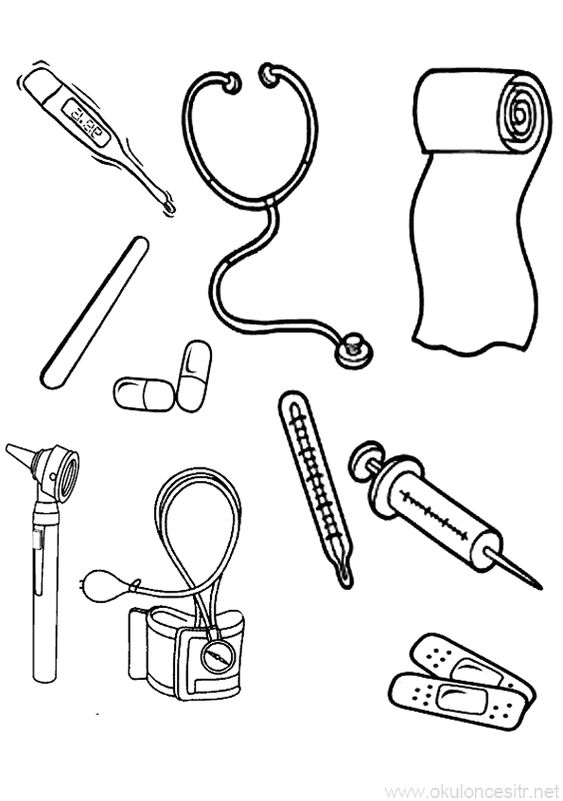 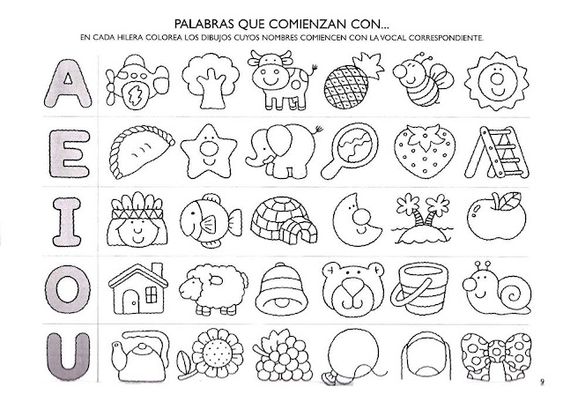 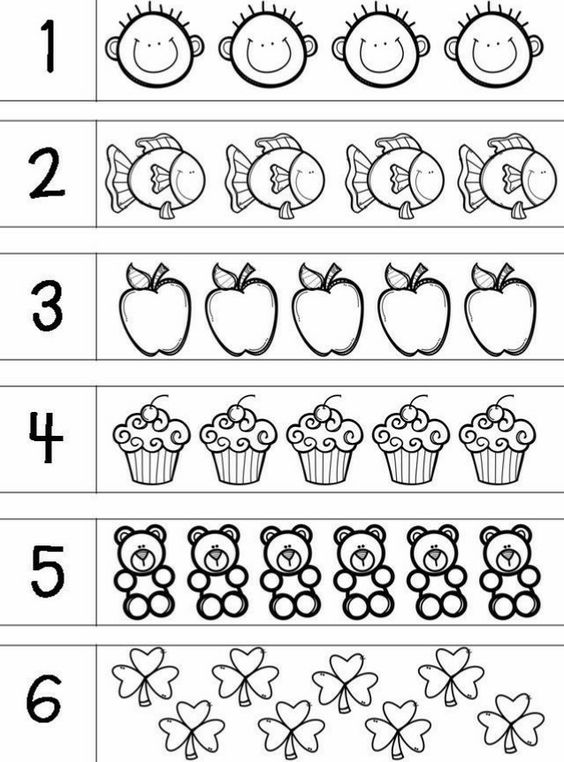 LUNESMARTESMIÉRCOLESJUEVESVIERNESRealizar plana de caligrafía en cuaderno de cuadro alemánRealizar pág. 99 del libro del españolResolver la pág. 81 del libro de matemáticasEscribir los números faltantes de la numeraciónRemarcar el trazo de su nombre